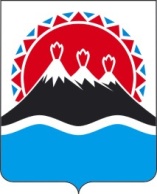 РЕГИОНАЛЬНАЯ СЛУЖБАПО ТАРИФАМ И ЦЕНАМ КАМЧАТСКОГО КРАЯПРОЕКТ ПОСТАНОВЛЕНИЯ             г. Петропавловск-КамчатскийВ соответствии с Федеральным законом от 07.12.2011 № 416-ФЗ «О водоснабжении и водоотведении», постановлением Правительства Российской Федерации от 13.05.2013  № 406 «О государственном регулировании тарифов в сфере водоснабжения и водоотведения», приказом ФСТ России от 27.12.2013 
№ 1746-э «Об утверждении Методических указаний по расчету регулируемых тарифов в сфере водоснабжения и водоотведения», постановлением Правительства Камчатского края от 19.12.2008 № 424-П «Об утверждении Положения о Региональной службе по тарифам и ценам Камчатского края», протоколом Правления Региональной службы по тарифам и ценам Камчатского края от 13.11.2018 № ххПОСТАНОВЛЯЮ:1. Внести в постановление Региональной службы по тарифам и ценам Камчатского края от 19.12.2017 № 806 «Об утверждении тарифов на питьевую воду (питьевое водоснабжение) и водоотведение ФГБУ «Центральное жилищно-коммунальное управление» Министерства обороны Российской Федерации потребителям Петропавловск-Камчатского городского округа Камчатского края на 2018-2020 годы» следующие изменения:1) пункты 3, 4, 5, 6 части 5 изложить в следующей редакции: «3) с 01 января 2019 года по 30 июня 2019 года – 64,20 руб. за 1 куб. метр;4) с 01 июля 2019 года по 31 декабря 2019 года – 67,06 руб. за 1 куб. метр;5) с 01 января 2020 года по 30 июня 2020 года – 67,06 руб. за 1 куб. метр;6) с 01 июля 2020 года по 31 декабря 2020 года – 69,58 руб. за 1 куб. метр.»;2) пункты 3, 4, 5, 6 части 6 изложить в следующей редакции: «3) с 01 января 2019 года по 30 июня 2019 года – 75,76 руб. за 1 куб. метр;4) с 01 июля 2019 года по 31 декабря 2019 года – 79,13 руб. за 1 куб. метр;5) с 01 января 2020 года по 30 июня 2020 года – 79,13 руб. за 1 куб. метр;6) с 01 июля 2020 года по 31 декабря 2020 года – 82,10 руб. за 1 куб. метр.»;3) дополнить постановление частью 61 следующего содержания:«61. Утвердить и ввести в действие льготные тарифы на питьевую воду (питьевое водоснабжение) ФГБУ «ЦЖКУ» Минобороны России для населения и исполнителей коммунальных услуг для населения Петропавловск-Камчатского городского округа Камчатского края с календарной разбивкой в следующих размерах (без НДС):1) с 01 января 2019 года по 30 июня 2019 года – 30,50 руб. за 1 куб. метр;2) с 01 июля 2019 года по 31 декабря 2019 года – 32,00 руб. за 1 куб. метр.»;4) часть 7 дополнить пунктами 3, 4 следующего содержания:«3) с 01 января 2019 года по 30 июня 2019 года – 50,00 руб. за 1 куб. метр; 4) с 01 июля 2019 года по 31 января 2019 года – 52,00 руб. за 1 куб. метр.»;5) пункты 3, 4, 5, 6 части 8 изложить в следующей редакции: «3) с 01 января 2019 года по 30 июня 2019 года – 46,81 руб. за 1 куб. метр;4) с 01 июля 2019 года по 31 декабря 2019 года – 46,81 руб. за 1 куб. метр;5) с 01 января 2020 года по 30 июня 2020 года – 46,81 руб. за 1 куб. метр;6) с 01 июля 2020 года по 31 декабря 2020 года – 46,82 руб. за 1 куб. метр.»;6) пункты 3, 4, 5, 6 части 9 изложить в следующей редакции: «3) с 01 января 2019 года по 30 июня 2019 года – 55,24 руб. за 1 куб. метр;4) с 01 июля 2019 года по 31 декабря 2019 года – 55,24 руб. за 1 куб. метр;5) с 01 января 2020 года по 30 июня 2020 года – 55,24 руб. за 1 куб. метр;6) с 01 июля 2020 года по 31 декабря 2020 года – 55,25 руб. за 1 куб. метр.»;7) дополнить постановление частью 91 следующего содержания:«91. Утвердить и ввести в действие льготные тарифы на водоотведение ФГБУ «ЦЖКУ» Минобороны России для населения и исполнителей коммунальных услуг для населения Петропавловск-Камчатского городского округа Камчатского края с календарной разбивкой в следующих размерах (без НДС):1) с 01 января 2019 года по 30 июня 2019 года – 22,46 руб. за 1 куб. метр;2) с 01 июля 2019 года по 31 декабря 2019 года – 27,12 руб. за 1 куб. метр.»;8) часть 10 дополнить пунктами 3, 4 следующего содержания:«3) с 01 января 2019 года по 30 июня 2019 года – 36,65 руб. за 1 куб. метр; 4) с 01 июля 2019 года по 31 января 2019 года – 38,00 руб. за 1 куб. метр.».9) раздел 2 приложения 1 к постановлению изложить в следующей редакции: «»;10) раздел 4 приложения 1 к постановлению изложить в следующей редакции: «»;11) раздел 2 приложения 3 к постановлению изложить в следующей редакции: «»;12) раздел 3 приложения 3 к постановлению изложить в следующей редакции: «»;13) раздел 4 приложения 3 к постановлению изложить в следующей редакции: «»;14) раздел 5 приложения 3 к постановлению изложить в следующей редакции: «».2. Настоящее постановление вступает в силу через десять дней после его официального опубликования.Руководитель Региональной службыпо тарифам и ценам Камчатского края 				               О.Н. Кукиль13.11.2018№ххО внесении изменений в постановление Региональной службы по тарифам и ценам Камчатского края от 19.12.2017 № 806 «Об утверждении тарифов на питьевую воду (питьевое водоснабжение) и водоотведение ФГБУ «Центральное жилищно-коммунальное управление» Министерства обороны Российской Федерации потребителям Петропавловск-Камчатского городского округа Камчатского края на 2018-2020 годы»N
п/пПоказатели           
производственной программыЕдиницы
измерения2018201920201234561. Объем реализации услуг, в том числе по потребителям:  тыс. м38,6498,6498,6491.1- населению                  тыс. м35,1405,1405,1401.2- бюджетным потребителям     тыс. м30,0000,0000,0001.3- прочим потребителям        тыс. м30,0330,0330,0331.4- производственные нуждытыс. м33,4773,4773,477N  
п/пПоказателиГодтыс. руб.12341.Необходимая валовая выручка2018549,2722.Необходимая валовая выручка2019566,4523.Необходимая валовая выручка2020589,886N
п/пПоказатели           
производственной программыЕдиницы
измерения2018201920201234561. Объем реализации услуг, в том числе по потребителям:  тыс. м37,0927,0927,0921.1- населению                  тыс. м35,4975,4975,4971.2- бюджетным потребителям     тыс. м30,0000,0000,0001.3- прочим потребителям        тыс. м30,0350,0350,0351.4- производственные нуждытыс. м31,5601,5601,560N  
п/пНаименование 
мероприятияСрок реализации мероприятийФинансовые  
потребности 
на реализацию
мероприятий, 
тыс. руб.Ожидаемый эффектОжидаемый эффектN  
п/пНаименование 
мероприятияСрок реализации мероприятийФинансовые  
потребности 
на реализацию
мероприятий, 
тыс. руб.наименование 
показателятыс. руб./%123456Мероприятия1. Ремонтные расходы объектов централизованных систем водоотведения либо объектов, входящих в состав таких систем2018 год118,254Обеспечение бесперебойной работы объектов водоотведения, качественного предоставления услуг1. Ремонтные расходы объектов централизованных систем водоотведения либо объектов, входящих в состав таких систем2019 год122,990Обеспечение бесперебойной работы объектов водоотведения, качественного предоставления услуг1. Ремонтные расходы объектов централизованных систем водоотведения либо объектов, входящих в состав таких систем2020 год127,910Обеспечение бесперебойной работы объектов водоотведения, качественного предоставления услугN  
п/пПоказателиГодтыс. руб.12341.Необходимая валовая выручка2018330,1092.Необходимая валовая выручка2019331,9973.Необходимая валовая выручка2020332,029Nп/пНаименование мероприятияГодСрок выполнения мероприятий производственной программы (тыс. руб.)Срок выполнения мероприятий производственной программы (тыс. руб.)Срок выполнения мероприятий производственной программы (тыс. руб.)Срок выполнения мероприятий производственной программы (тыс. руб.)Nп/пНаименование мероприятияГод1 квартал2 квартал3 квартал4 квартал.12345671.Ремонтные расходы объектов централизованных систем водоотведения либо объектов, входящих в состав таких систем201829,57029,57029,57029,5701.Ремонтные расходы объектов централизованных систем водоотведения либо объектов, входящих в состав таких систем201930,75030,75030,75030,7501.Ремонтные расходы объектов централизованных систем водоотведения либо объектов, входящих в состав таких систем202031,98031,98031,98031,980